ALYZZA 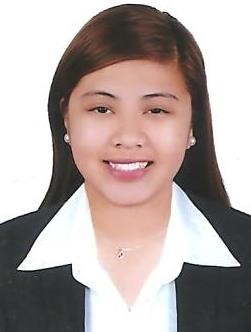 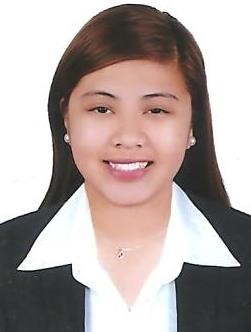 ALYZZA.362108@2freemail.com  Career Objective:To attain a job commensurate to my qualification, expand my capabilities, fuel my knowledge and refine my expertise for holistic growth as an individual and professional to create an excellent impact in the marketplace.SKILLSExcellent organizational and time management skills.Ability to work as a part of the teamAbility to work under pressure and meet deadlines.Has a good oral and written communication skill.Adaptability and flexibility. Can work with minimal supervision, under pressure and willing to work overtime and on shifting schedules.Willing to work and develop my skills and refine my knowledge.Undertake research and procedure documents for meeting.Ability to accurately maintained computerized and manual filing/documentation system.Performs various clerical and administrative functions such as photocopying, scanning, filing and faxing documents.Computer literate (MS Word, Powerpoint, Excel)WORK EXPERIENCESEmployer:		INTERCAT  Hospitality LLC.Al Mafraq Worker City 2, Milco Complex, Abu Dhabi, UAEPosition:			Administrative Secretary cum Kitchen CoordinatorYear:			April 13, 2015 – CurrentJob ResponsibilitiesResponsible for answering their email queries, creating and maintaining filing system, keeping diaries, arranging meetings and appointment.Filing, photocopying, scanning and faxing documents.Handling confidential information in line with the firms’ data security protocols.Composed and drafted all outgoing correspondence and reports for managers.Examined, categorized and sorted incoming documents and organizing and sending outgoing documents.Maintained physical and computer-based filing systems.Tracked incoming and outgoing files and materials.Responded to internal and external requests for information.Created reports, correspondence and spreadsheets with Microsoft Office programs.Followed-up with staff and customers regarding missing or needed information.Responsible for providing staff monthly timesheet.Adhered to all related company policies and government regulations.Wrote documents outlining file management protocols.Making & editing monthly menu.Constructing special menu for special events.Creating all the nametags of the food dishes.Employer:		Fresh N’ Famous Food Inc., GreenwichJollibee Center San Miguel Ave., Ortigas, Pasig CityPosition:			Assistant Restaurant ManagerYear:			July 16, 2013 – March 12, 2015Job ResponsibilitiesRecruiting & hiring procedure which ensures that select the best person in their best position.Trains the crew by reviewing and revising orientation to products and sales training materials; reviewing staff job results and learning needs; developing and implementing new product training.Having a good customer  relationship,  assisting their needs  & giving them the satisfaction  by providing  information;  answering  questions;  obtaining  merchandise  requested; completing payment transactions; preparing merchandise for delivery.Prepares customer relations reports by analyzing and categorizing information; identifying and investigating customer complaints and service suggestions.Keeps a safe and clean store environment by developing and publishing evacuation routes; determining and documenting locations of potentially dangerous materials and chemicals.Prepares reports by collecting, analyzing, and summarizing information.Continue in giving quality service by establishing and enforcing organization standards.Maintains professional   and   technical   knowledge by attending   educational   workshops (Manpower Training, Information Management System Training, Ordering System Training, and Life Orientation Development Training Program).Contributes to team effort by accomplishing related results as needed.Employer:		Riviera Sports and Country ClubBypass Road, Gen.  Aguinaldo Highway, Silang, CavitePosition:			Administrative & Accounting AssistantYear:			June 11, 2012 – September 26, 2012Job ResponsibilitiesAnswer and direct phone callsMaintain contact listsProduce and distribute correspondence memos, letters, faxes and formsAssist in the preparation  of regularly scheduled reportsDevelop and maintain a filing systemOrder office suppliesSubmit and reconcile expense reportsProvide general support to visitEmployer:		Rafaella “G” Foods CorporationJollibee Silang J.P. Rizal corner Toledo St., Silang, Cavite 4118, PhilippinesPosition:			Service Crew (Counter Station)Year:			September 2011- February 2012Job ResponsibilitiesSmile and greet the guest.Taking orders of the guest.Providing their satisfaction on their staying.Ensuring the tally of the cash on hand based on the system.EDUCATIONAL BACKGROUNDTertiary:		De La Salle University-DasmariñasBachelor of Science in Business Administration Major in Business Operations ManagementJune 2009- March 2013Secondary:	 Malabag National HighschoolMalabag Silang, CaviteJune 2005-March 2009PERSONAL PROFILEBirthday:                           August 21, 1993Citizenship:                        Filipino Civil Status:                        Single Visa Status:                          Employment VisaRECOGNITION / ACHIEVEMENTBEST EMPLOYEE OF THE YEARINTERCAT  Hospitality LLC.			Administrative DepartmentMarch 7, 2017SEMINARS ATTENDEDJollibee Integrated Pest ControlGreenwich Lotus MallMarch 1, 2015Jollibee Safety & Security ProgramGreenwich Lotus MallMarch 1, 2015Jollibee Food Safety Examination ProgramGreenwich Lotus MallMarch 15, 2014Business Operations Management Skill Enhancement Seminar-Passport to SuccessCentennial HallDe La Salle University Dasmariñas, Cavite, PhilippinesMarch 07, 2013Career Pathing for Student ScholarSeverino de las Alas HallDe La Salle University Dasmariñas, Cavite, PhilippinesFebruary 12, 2013Enhancing Personality Amidst a Diverse WorkforceSeverino de las Alas HallDe La Salle University Dasmariñas, Cavite, PhilippinesFebruary 12, 2013ACADEMIC GRANTDLSU ScholarScholarship Program for Educational Assistance and Development Scholar (SPREAD)2009-2013AFFILIATIONS AND LEADERSHIPMultimedia Ministry								2015 – Current Filipino Christian Church, Abu Dhabi, UAEMemberCircle of Student Assistants (COSA) 						2009-2013De La Salle University DasmariñasMemberBusiness Operations Management Society (BOMS)				2009-2013De La Salle University DasmariñasMemberMataas na Burol Unida Church						2010-2013Silang, CaviteYouth PresidentCHARACTER REFERENCESAvailable upon requestI hereby certify that the above data are true and correct to the best of my knowledge and therefore permit the personnel to investigate herein.